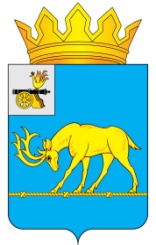 АДМИНИСТРАЦИЯ МУНИЦИПАЛЬНОГО ОБРАЗОВАНИЯ«ТЕМКИНСКИЙ РАЙОН» СМОЛЕНСКОЙ ОБЛАСТИРАСПОРЯЖЕНИЕот 24.04.2014г.  № 133-р                                                                          с. ТемкиноО назначении лица, ответственного за предоставление бесплатной юридической помощи гражданам муниципального образования «Темкинский район»   Смоленской областиВ соответствии с Федеральным законом от 21.11.2011 года №324-ФЗ «О бесплатной юридической помощи в Российской Федерации», подпунктом 1.8. пункта 1 вопроса 3 Протокола рабочего совещания с руководителями органов местного самоуправления муниципальных районов и городских округов Смоленской области от 5 марта 2014 года1. Назначить лицом, ответственным за предоставление бесплатной юридической помощи гражданам муниципального образования «Темкинский район»  Смоленской области - Ерёмич А.А., ведущего специалиста (юриста) Администрации муниципального образования «Темкинский район» Смоленской области. 2. Контроль за исполнением настоящего распоряжения оставляю за собой.Глава Администрации муниципального образования«Темкинский район» Смоленской области                                              Р.В. Журавлев    